Педагогическая консультация для родителей на тему:  «Развитие связной речи детей 7-го года жизни в семье»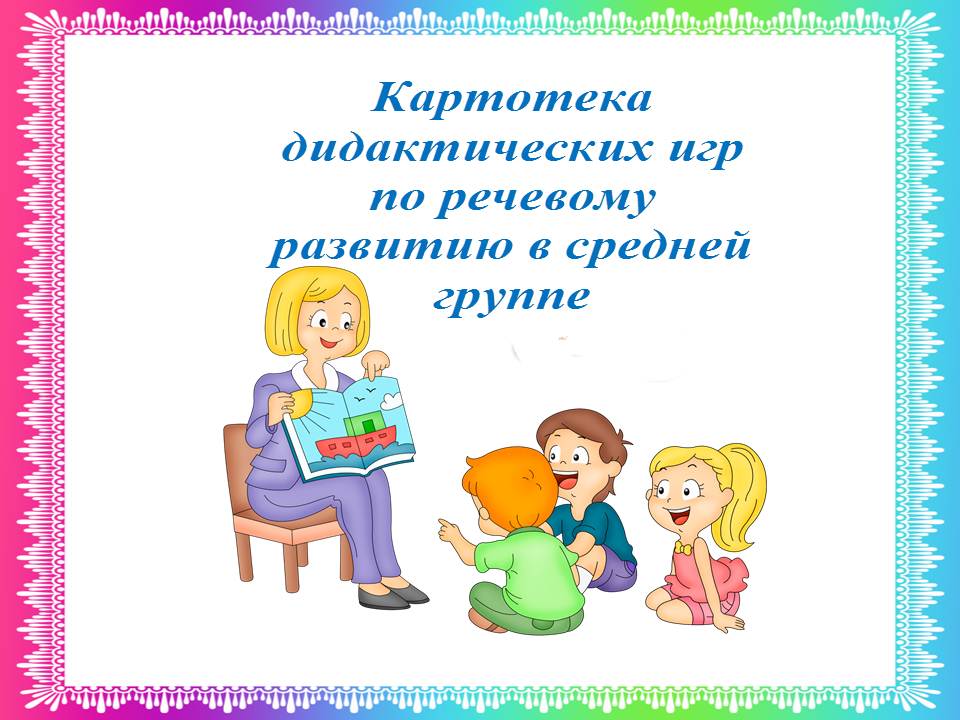 Умения и навыки связной речи не развиваются спонтанно, и без специального обучения ребёнок не достигнет того уровня развития связной речи, который необходим для полноценного обучения в школе. Ежедневное общение родителей с ребёнком предоставляет множество возможностей для развития связной речи. Немного терпения и настойчивости, немного изобретательности и родительского внимания, — и ваш ребёнок придёт в школу с хорошо развитой речью.Памятка для родителей«Маленькие секреты по развитию связной речи дошкольников».1. Занимайтесь с ребенком каждый день. Продолжительность занятий – от 20 (дети до 6 лет), до 30 минут (дети от 6 лет) в день.2. Не старайтесь ускорить ход естественного развития ребенка.3. В общении с ребёнком следите за своей речью. Говорите с ним не торопясь, при чтении не забывайте о выразительности. Объясняйте ребёнку непонятные слова, которые встречаются в тексте.4. Поощряйте, чаще хвалите малыша, радуйтесь его успехам, подбадривайте его, если что-то не получается.5. Обращайте внимание и устраняйте недостатки речи ребёнка. Если ребёнок торопится высказать свои мысли или говорит тихо, напоминайте ему: говорить надо внятно, чётко и не спеша.6. Никогда не оставляйте без ответа вопросы ребёнка.7. Много читайте ребёнку классическую художественную литературу, научите его внимательно слушать.Примеры игр и упражнений, которые могут использовать родители в домашних условиях. Игра «Что мы видим во дворе?»ЦЕЛЬ: развитие связной речи, памяти, внимания, наблюдательности, пополнению словарного запаса. Вместе с ребенком посмотрите в окно. Поиграйте в игру «Кто больше увидит». По очереди перечисляйте то, что видно из вашего окна. Описывайте все увиденное в деталях.  «Я вижу дом. Возле дома стоит дерево. Оно высокое и толстое, у него много веток, а на ветках листочки». Если ребенку трудно описать предмет, помогите ему наводящими вопросами. «Ты увидел дом? Он низкий или высокий?». Игра способствует развитию активной речи, наблюдательности, пополнению словарного запаса. Что мы видели вчера?  Вместе с ребенком вспомните, где вы были вчера, что делали, кого встречали, о чем разговаривали. Фиксируйте внимание на деталях.  Игра «Вспомни случай» ЦЕЛЬ: развитие связной речи, памяти, внимания, наблюдательности, речевого творчества, воображения,  пополнению словарного запаса.Выберите с ребенком какое-то событие, в котором вы вместе недавно участвовали. Например, как вы гуляли  и увидели праздничный салют. По очереди рассказывайте друг другу, что видели, что делали. Припоминайте как можно больше деталей.Игра «Говорим по-разному»ЦЕЛЬ: развитие связной речи, памяти, речевого творчества, воображения.Попробуйте один и тот же детский стишок прочитать сначала обычным голосом, потом очень быстро и очень медленно, басом и тоненьким голоском, делая ударение не на тех словах, на которых нужно. Изменив интонацию, можно безобидное стихотворение прочитать как страшную историю или как телевизионный репортаж.Игра «Чем закончилось?»ЦЕЛЬ: развитие связной речи, памяти, речевого творчества, воображения.Одним из способов развития связной речи может стать просмотр мультфильмов. Начните вместе с малышом смотреть интересный мультфильм, а на самом захватывающем месте «вспомните» про неотложное дело, которое вы должны сделать именно сейчас, но попросите ребенка рассказать вам позже, что произойдет дальше в мультфильме и чем он закончится. Не забудьте поблагодарить вашего рассказчика!Игра «Давай поговорим»ЦЕЛЬ: развитие связной речи, обогащение словаря, развитие внимания, мышления, памяти.Является обычной беседой на бытовые темы.  Инструкция: «Я задаю вопросы, а ты отвечай. Если хочешь, можешь и ты задать мне вопрос, а я тебе отвечу. Ты сегодня завтракал? А что ты ел? Какая сегодня погода? Тебе нравится заниматься со мной?» В зависимости от активности ребенка его участие может быть квалифицировано как инициативное или пассивное, а речевые ответы как развернутые или краткие, самостоятельные или с опорой на лексику вопроса. Лучше всего вопросы задавать разные по содержанию, вне контекстные, не связанные с общей темой.                                Игра «Выучи стихотворение»ЦЕЛЬ: закрепления правильного звукопроизношения, расширения словарного запаса, развития речи и зрительной памяти.  Все дети любят слушать стихи, стараются их запомнить. Подбирая стихотворения нужно учитывать речевые возможности ребенка. Сначала нужно проговаривать каждую строчку стихотворения. Можно разучивать стихотворение с опорой на наглядные картинки, тем самым развивать и зрительную память.  ИГРА: «А если бы…».ЦЕЛЬ: развитие связной речи, обогащение словаря, развитие внимания, мышления, памяти.Предложить помечтать: «А если бы у меня был ковёр-самолёт…», «А если бы у меня были сапоги-скороходы…», «А если бы у меня была машина времени…», «А если бы у меня была шапка - невидимка…». ИГРА: «Истории из жизни»ЦЕЛЬ: развитие связной речи, обогащение словаря, развитие внимания, мышления, памяти.Дети с удовольствием слушают рассказы о том, что происходило, когда они были совсем маленькими или когда их вовсе не было на свете. Можно рассказывать эти истории вечером перед сном, а можно на кухне, когда ваши руки заняты, а мысли свободны. О чем рассказывать? Например, как малыш пинался ножками у вас в животе, когда еще не родился. Или как вы учились кататься на велосипеде. Или как папа первый раз летал самолетом... Некоторые истории вам придется рассказывать даже не один раз. Просите и других членов семьи подключиться к игре.ИГРА «Антонимы для загадок»ЦЕЛЬ: развитие связной речи, обогащение словаря, развитие внимания, мышления, памяти.Вначале игры игроки договариваются о теме, которая будет служить основой для загадок. Затем взрослый загадывает ребёнку загадку, в которой всё наоборот, например, тема «Животные».• Обитает в воде (значит, на суше);• Шерсти нет совсем (значит, длинная шерсть);• Хвост очень длинный (значит, короткий);• Всю зиму ведёт активный образ жизни (значит, спит);• Очень любит солёное (значит, сладкое). Кто это?ИГРА «Волшебная цепочка»ЦЕЛЬ: развитие связной речи, обогащение словаря, развитие внимания, мышления, памяти.Игра проводится в кругу. Кто-то из взрослых называет какое-либо слово, допустим, «мёд», и спрашивает у игрока, стоящего рядом, что он представляет себе, когда слышит это слово? Дальше кто-то из членов семьи отвечает, например, «пчелу». Следующий игрок, услышав слово «пчела», должен назвать новое слово, которое по смыслу подходит предыдущему, например, «боль» и т. д. Что может получиться?(Мёд - пчела - боль - красный крест - флаг - страна - Россия - Москва - красная площадь и т. д.) .Каждая речевая игра или упражнение, каждая беседа с ребенком - это неотъемлемая часть сложного процесса формирования речи.  Развитие речи дошкольников в игре — дополнительная эмоциональная связь между вами и вашим  ребенком, это радость от общения, формирование доверительных и дружеских отношений.